Rosanna Cubs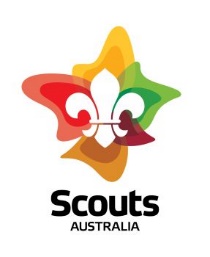 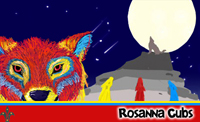 Pack Holiday / Group Camp! Eumeralla, AngleseaFri 17th-Sun 19th Nov, 2023                Castaways! 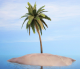  Hellooooo! Anyone there? Our ship has run aground on an island in the middle of the ocean and no-one else knows where we are.  We’re castaways…..How will we survive?Location:	Eumeralla Scout Camp, 1415 Great Ocean Rd, AngleseaAbout it:	We will be staying in the Environment Centre, Bunk rooms, which will accommodate our Cubs in boys only/girls only rooms, plus accommodation for Leaders and helpers. Some tents may be used if necessary, but unlikely. Also, Kitchen, dining room, toilet and shower facilities.  The Scout Camp is in a bush setting with plenty of activities for our Castaways to undertake, including possibly, a venture to the beach!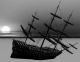 Transport:	We will be organising carpooling – parents willing to provide transport, please 		advise.Cost:		$95 – includes accommodation, food, activities and equipment. We possibly may be able to organise surfing lessons… IF that happens, for those wanting to do that there will be an extra cost and a permission form to be filled out.Leaders:	Our Leaders will be attending, plus some volunteer parents are being 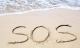 organised for Cooking etc.Depart:	Meet at the Scout Hall at 6pm, Fri 17th Nov. - 6:30pm departure.Return:	1:45 pm Sunday, 19th Nov – depart from Anglesea3:15-3:30 pm arrive back at Scout Hall. Take:	Kit list (‘dormitories’) is available on the paperwork/downloads page of our website (eating kit not required).   NOTE: All our Castaways can bring along an appropriate costume if they like. ALSO, very old clothes for the War against the Monkeys (flour fight with Scouts and Venturers) AND large plastic bags for safe return of the clothes home! Lastly, IF it gets organised, we’ll need togs, towels etc., for the beach!NO!:	Phones, Music players, iPods, electronic games, radios or similar may not be taken.Please email confirmation of attendance (or non-attendance) to akela@rosannacubs.org ASAP, and then  return the form below and full $95 payment (we’ll advise soon about surfing lessons if they’re happening) by Tues 14th Nov.The Leaders 									Rosanna Cub Scouts  akela@rosannacubs.org                                    	http://www.rosannacubs.orgPermission Form – Rosanna Cubs Pack Holiday /Group CampI give my permission and attach $95 payment for ____________________________________ to attend the 2023 Pack Holiday at Eumeralla, 17-19 Nov.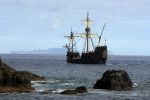 Special Dietary Requirements (for catering purposes – please tell us ASAP)          ___                                                                                            _____I understand that transport to and from the camp will be by carpoolingSignature of parent or guardian ______________________________  Print Name __________________